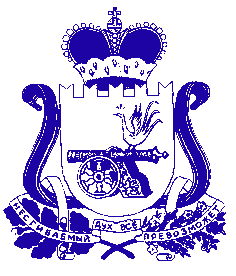 АДМИНИСТРАЦИЯ МУНИЦИПАЛЬНОГО ОБРАЗОВАНИЯ «САФОНОВСКИЙ РАЙОН» СМОЛЕНСКОЙ ОБЛАСТИРАСПОРЯЖЕНИЕот 01.11.2022 № 693-рРуководствуясь статьей 264.2 Бюджетного кодекса Российской Федерации, статьей 8 Положения о бюджетном процессе в муниципальном образовании «Сафоновский район» Смоленской области, утвержденного решением Сафоновского районного Совета депутатов от 26.09.2012 № 35/5, Уставом муниципального образования «Сафоновский район» Смоленской области,1. Утвердить отчёт об исполнении бюджета муниципального образования «Сафоновский район» Смоленской области за 9 месяцев 2022 года по доходам в сумме 842 475,5 тыс. рублей, по расходам в сумме 771 681,4 тыс. рублей,                           с превышением доходов над расходами (профицитом бюджета) в сумме                       70 794,1 тыс. рублей.2. Утвердить:1) доходы бюджета муниципального образования «Сафоновский район» Смоленской области за 9 месяцев  2022 года согласно приложению № 1;2) расходы бюджета муниципального образования «Сафоновский район» Смоленской области за 9 месяцев  2022 года согласно приложению № 2;3) источники финансирования дефицита бюджета муниципального образования «Сафоновский район» Смоленской области за 9 месяцев 2022 года согласно приложению № 3.3. Опубликовать настоящее распоряжение на официальном сайте Администрации муниципального образования «Сафоновский район» Смоленской области в информационно-телекоммуникационной сети Интернет.4. Контроль за исполнением настоящего распоряжения оставляю за собой.Глава муниципального образования«Сафоновский район» Смоленской области					А.И.ЛапиковОб утверждении отчета об исполнении бюджета муниципального образования «Сафоновский район» Смоленской области за 9 месяцев 2022 года